Maths activities – Wednesday 20th January 2021 Part-Whole modelsA part-whole model split a number into parts, in this case tens and ones.You can also use lines and dots to represent the tens and ones in a part-whole model.Complete the part-whole models on the reverse with numbers and/ or sticks and dots, and then tackle the problems too.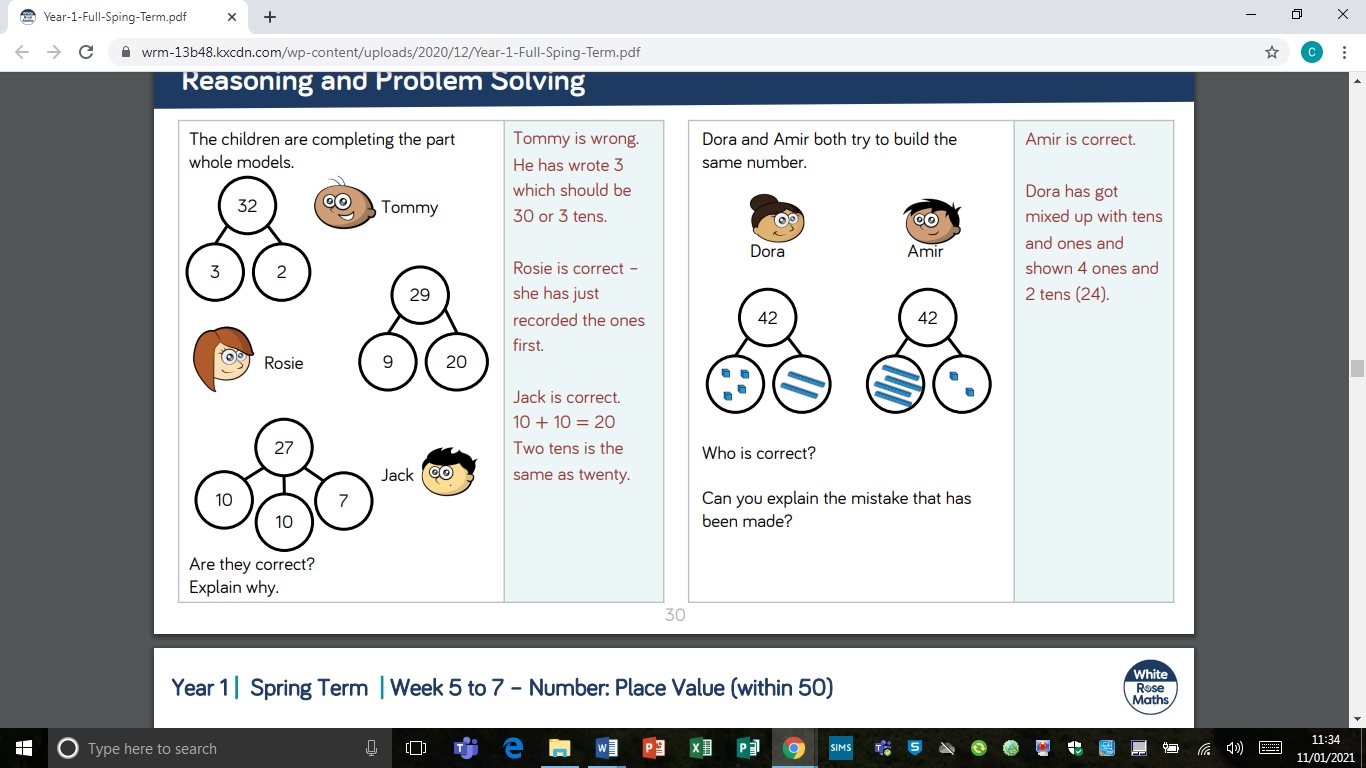 